COUNTY COMMISSION RECORD, VERNON COUNTYThursday, January 11, 2024,	                                                                     8th January Adj.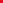 THE VERNON COUNTY COMMISSION MET, PURSUANT TO ADJOURNMENT, THURSDAY, JANUARY 11, 2024, AT 9:25 A.M.  PRESENT: JOE WILSON, PRESIDING COMMISSIONER; EVERETT L. WOLFE, SOUTHERN COMMISSIONER; ABSENT-CINDY THOMPSON, NORTHERN COMMISSIONER;              2024 BUDGETThe Commission met to discuss the 2024 Budget.                  ADJOURNOrdered that Commission adjourn at 10:30 A.M. until Friday, January 12, 2024.ATTEST: ________________________________ APPROVED:_____________________________		CLERK OF COMMISSION			       PRESIDING COMMISSIONER